PLANTILLA DE EVALUACIÓN DE EXPOSICIÓN ORAL 		IES SIERRA SUR – VALDEPEÑAS DE JAÉN (JAÉN)		CURSO ………………………………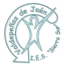 ALUMNO, -AOBSERVACIONESNOTAOBSERVACIONESNOTAOBSERVACIONESNOTAOBSERVACIONESNOTAExpresión oral correcta(fluidez, claridad,…) (1)Vocabulario, estructuras morfosintácticas adecuadas y variadas (1.5)Voz (volumen, entonación, ritmo, pronunciación,…) (1)Interacción con el público (mirada, preguntas, cortesía…) (1) Lenguaje no verbal (gestos, postura,…) (1)Calidad del contenidodesde el punto de vista científico (destaca ideas principales, conoce el tema, objetivo de la exposición,…) (2)Calidad de los materiales utilizados o creados(power point, audio, fotocopias,…) Originalidad, fuentes (1.5)Organización del grupo (en exposiciones en grupo) Orden, registro adecuado (1)NOTA